Введение            Хлеб  в  России   является  важной составной частью рациона питания. Потребление   хлеба в России составляет  118 кг  на  душу населения. За счет потребления     хлеба     человек    почти   наполовину   удовлетворяет   свою потребность в углеводах, более чем наполовину - витаминах группы В, солях фосфора и железа.   Производственные мощности хлебопекарной промышленности России позволяют производить 15 млн. т печеного хлеба. Использование мощностей составляет  45- 65%.  Ассортимент хлебобулочных изделий составляет свыше 700 наименований.  Положительной тенденцией на рынке хлебобулочных изделий является значительное    расширение    ассортимента   выпускаемой   продукции, в том числе    на     свежевыпеченный    горячий    хлеб,  хлеб   с   добавками злаков, диетический и диабетический хлеб.          Проблемы  отрасли: необходимость технического  и   технологического перевооружения.   Наличие   ручного труда в отрасли,  что связано со слабым техническим      состоянием    большинства    хлебозаводов,    которые    были построены   в   70-80-х гг.    ХХ века. На   современном   хлебозаводе уровень механизации составляет 80%.        Рынок хлебобулочных изделий имеет свои особенности.Во-первых,     хлеб – товар    первой    необходимости,   спрос   на   который достаточно стабилен;Во-вторых,  локальность рынка сбыта (свыше 100 км от места производства его возить не выгодно);В-третьих, учитывая социальную значимость данного товара, на этот рынок оказывается мощное административное воздействие.        Хлебопекарный бизнес подвергается ряду рисков: - недружественные поглощения;   монополизация   смежных   отраслей,   что  может  привести  к ценовому диктату  поставщика  или потребителя; изменение цен на основной вид сырья - муку;  изменение  валютного  курса  и  рост цен на оборудование; появление  на  рынке  новых  конкурентов  и  новых продуктов, замещающих традиционные виды хлебобулочной продукции.1 Технологическая часть1.1 Назначение процесса, его краткая характеристика, выбор схемыОсновной   технологической   задачей   хлебопекарного   предприятия является    выработка    хлеба    наилучшего    качества   из  поступающей  на предприятие    муки,     которая,    как    правило,     различается    по    своим хлебопекарным свойствам.   Поэтому   важнейшей   задачей   следует считать определение хлебопекарных свойств партий муки, поступающей на завод или пекарню.  С   учетом   установленных   показателей    хлебопекарных свойств пшеничной муки (силы, газообразующей способности, цвета и способности к потемнению)   устанавливаются   или    корректируются  способы  и  режимы, проведения технологических операций процесса производства хлеба.Рассмотрим     современные     технологии    производства     хлеба. Производство   хлеба   включает   следующие основные стадии: замес теста и других   полуфабрикатов,    брожение,    деление теста на куски определённой массы,   округление,     предварительная    расстойка,   формование   тестовых заготовок,    окончательная    расстойка,    выпечка,   определение готовности, охлаждение  и  хранение хлебных изделий. Поверхность гладкая, без трещин, допускаются   отдельные   вздутия.   Цвет   корки   от   светло-коричневого до коричневого.     Мякиш     пропеченный,    слегка   влажный     на   ощупь,   но эластичный.  Пористость хорошо развитая, неравномерная.           В  производственные  поточные  линии  входит  оборудование, которое охватывает  операции,  начиная  с   приготовления  теста   и  кончая  выходом готовой продукции из печи.           Мука  хранится  на  складе,  где   монтируются   установки   бестарного хранения   и   транспортирования  муки,   механизмы  для  ее  просеивания   и взвешивания.  Приготовление теста,  его разделка, расстойка и выпечка хлеба производятся  на специализированных  или универсальных поточных линиях, установленных   в   производственном   зале.    Хранение   хлеба   и булочных изделий осуществляется в механизированном хлебохранилище. Схема производства хлеба представлена на рисунке 1.Схема производства хлебаРисунок 1- Схема производства хлеба1.2 Качество сырья, вспомогательных материалов, готовой продукции,  ГОСТы на сырье и материалыВсе сырье, поступающее на предприятие должно отвечать требованиям ГОСТ, ОСТ, ТУ и других документов. На хлебозаводе сырье должно подвергаться контролю по показателям качества в соответствии с "Положением о производственных лабораториях и объемом работы лаборатории по анализу сырья". Каждая партия сырья должна сопровождаться документом о качестве, иметь упаковку и маркировку в соответствии с действующей НТД.Мука, поступающая на предприятие, должна сопровождаться удостоверением качества, в котором для пшеничной муки указывается: сорт, влажность, крупность помола, зольность или показатель белизны, содержание клейковины, качество клейковины с указанием группы качества и содержание металломагнитной примеси в соответствии с нормативной документацией по показателям безопасности. Для ржаной муки в удостоверении должно быть указано: сорт, зольность, крупность помола,содержание металломагнитной примеси в соответствии с нормативной документацией по показателям безопасности.Основным сырьем хлебопекарной промышленности является пшеничная и ржаная мука разных сортов. В настоящее время пшеничную муку вырабатывают шести сортов: экстра, крупчатка, высший, I, II и обойная; ржаную — трех сортов: сеяная, обдирная, обойная.На предприятии пшеничную муку анализируют по следующим показателям качества (ГОСТ Р 52189-2003 "Мука пшеничная. Общие технические условия"): влажность, зольность, крупность помола, количество и качество сырой клейковины, белизна, число падения, а также запах и вкус, оцениваемые органолептически. В стандарте на муку ржаную хлебопекарную (ГОСТ 7045-90) предусматриваются следующие показатели качества: влажность, зольность, число падения, белизна (для муки сеяной и обдирной), крупность, органолептически оцениваемые показатели: запах, вкус, цвет и др.В соответствии с действующим стандартом на методы испытания качество муки устанавливается на каждую отдельную партию на основе анализа взятого из нее среднего образца. Партией муки называется определенное количество продукции одного сорта, предназначенное для хранения, одновременной приемки, отгрузки, сдачи или качественной оценки. При бестарном хранении и транспортировании муки ее размещают в емкостях по сортам в соответствии с качественными показателями: в одну емкость рекомендуется размешать муку с одинаковыми или близкими свойствами. В хлебопекарном производстве в качестве разрыхлителя применяют дрожжи хлебопекарные прессованные (ГОСТ 171), вырабатываемые специализированными и спиртовыми заводами, сушеные (ГОСТ 28483-90 и ТУ 10-0334585-90)молоко дрожжевое (ТУ 10-033-4585-3-90), а также быстрорастворимые (инстантные) импортного производства при наличии гигиенического заключения Минздрава РФ.Дрожжи хлебопекарные прессованные анализируются в соответствии с ГОСТ 171-81 по следующим показателям: цвет, консистенция, запах, вкус, влажность, подъемная сила, кислотность и стойкость при хранении. Прессованные дрожжи хранятся при температуре от 0 до 4°С; допускается хранение сменного или суточного запаса на производстве в условиях цеха.В хлебопечении в основном используется соль поваренная пищевая первого и второго сортов (ГОСТ 13830-84) с содержанием влаги не более 5,0% для первого сорта и не более 6,0% - для второго сорта; с содержанием нерастворимых в воде веществ в первом сорте - не более 0,45% и во втором — 0,85 %.Вода (ГОСТ 2874), применяемая для приготовления теста, должна отвечать требованиям, предъявляемым к питьевой воде, подаваемой централизованными системами хозяйственно-питьевого водоснабжения. Систематический контроль за качеством воды осуществляют органы санитарного надзора Министерства здравоохранения. Вода питьевая (СанПиН 2.1.4. 559-96) должна быть прозрачной, бесцветной, не должна иметь постороннего запаха и вкуса, содержать ядовитых веществ и болезнетворных микроорганизмов. Отбор проб для анализа осуществляется в соответствии с ГОСТ 24481 и ГОСТ 3351.В процессе приготовления хлебобулочных изделий для обеспечения надлежащего качества готовой продукции важно контролировать качество основных полуфабрикатов - закваски, опары, теста. При этом необходимо, чтобы контроль имел действенный характер, и результаты его своевременно использовались для руководства технологическим процессом. Текущий контроль полуфабрикатов проводят выборочным порядком в объеме, предусмотренном "Положением о производственных лабораториях предприятий хлебопекарной промышленности". В некоторых случаях при необходимости проводят анализ полуфабрикатов по дополнительным показателям.Физико-химические показатели качества большей части полуфабрикатов являются специфическими для каждого вида изделий и обычно предусматриваются технологическими инструкциями по их приготовлению. При этом кислотность и влажность теста определяется стандартом на готовый продукт и зависит от качества сырья и условий производства.О качестве готовой продукции хлебопекарного предприятия судят по данным анализа отобранных проб. Отбор проб на анализ и контроль качества готовых изделий проводят в соответствии с действующими стандартами и техническими условиями по методикам, приводимым в них. В стандартах сформулированы требования, которым изделие должно удовлетворять по органолептическим и физико-химическим показателям, характеризующим его качество.Органолептически определяемыми показателями являются форма хлеба, окраска и состояние его корок, вкус, запах, толщина корок, состояние мякиша по промесу, пористость, эластичность, свежесть, наличие или отсутствие хруста от минеральных примесей.Физико-химическими показателями являются влажность мякиша, кислотность и пористость. Стандарт предусматривает определение в хлебе содержания жира, сахара, поваренной соли.Строго нормируемыми показателями качества является масса 1 шт. изделия. Поэтому до проведения физико-химического и органолептического анализа следует определяют массу 1 шт. изделия. За исключением мелкоштучных изделий и изделий, изготавливаемых с отделкой, отклонение от установленной массы штучных изделий в меньшую сторону не должно превышать 2,5% для вполне остывшего изделия и должно устанавливаться по средней массе, полученной при одновременном взвешивании не менее 10 изделий. Отклонение в массе отдельной вполне остывшей 1 шт. изделий в меньшую сторону не должно превышать 3%. Для ряда изделий, различающихся спецификой сорта или малым развесом, допустимые отклонения указываются в ГОСТах или ТУ на эти изделия.Полная, исчерпывающая оценка качества готовой продукции возможна только при сочетании объективных лабораторных и субъективных органолептических методов.1.3 Описание технологической схемы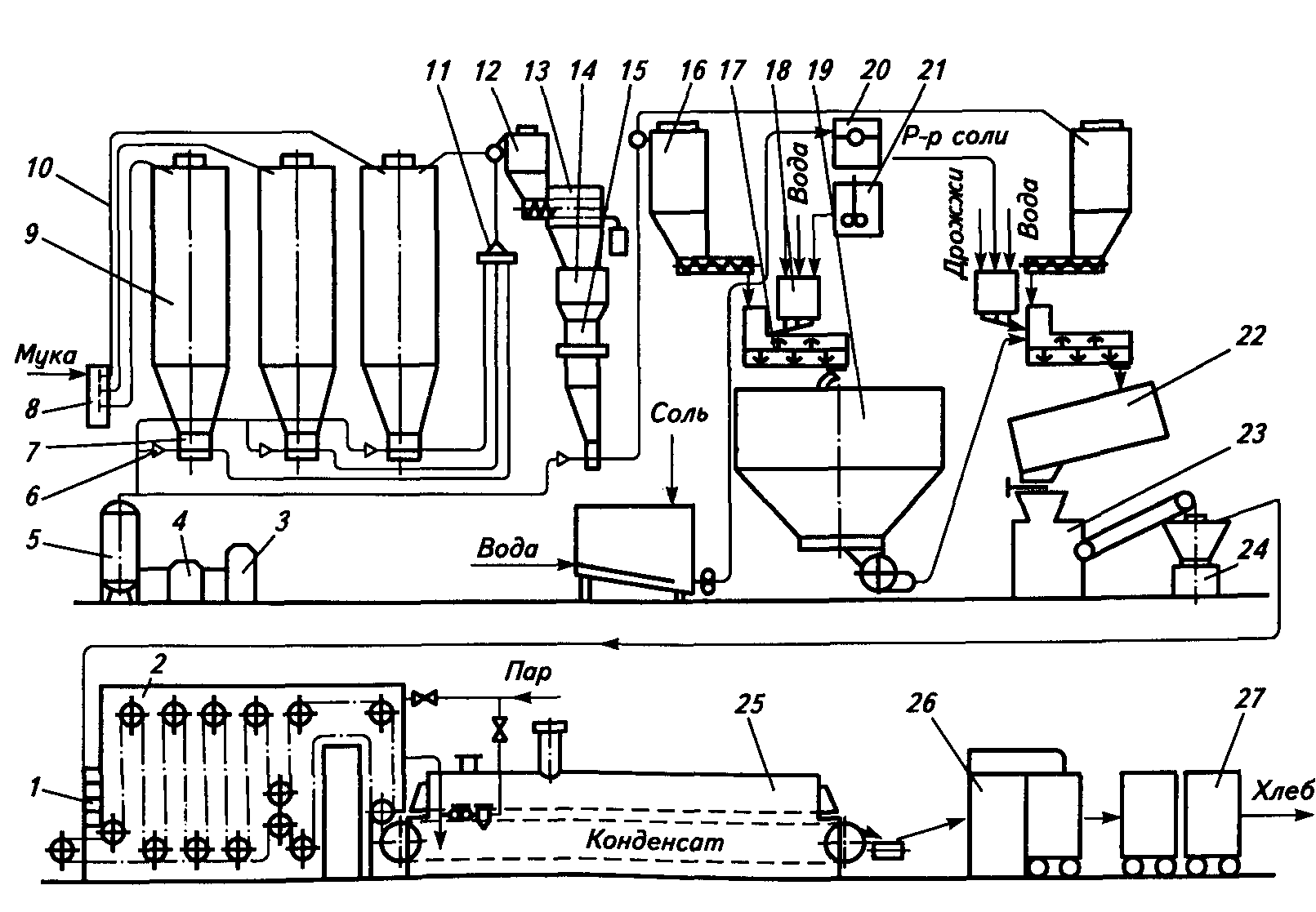 Рисунок 2- Технологическая схема производства хлеба1 — укладчик; 2 — расстойный шкаф; 3 — воздушный фильтр; 4 — компрессор; 5 — ресивер; 6 — сопло; 7 — роторный питатель; 8 — приёмный щиток; 9 — силос; 10 — материалопровод; 11 — переключатель мучных линий; 12 — осадительный бункер; 13 — просеиватель; 14 — промежуточный бункер; 15 — автовесы; 16 — производственный силос; 17 — тестомесильная машина; 18 — автоматическая дозировочная станция для жидких компонентов; 19 — опарный бункер тестоприготовительного агрегата; 20 и 21 — расходные баки для соли и дрожжевой эмульсии; 22 — бункер для брожения теста; 23 — тестоделитель; 24 — округлитель; 25 – ротационная печь 26 — хлебоукладочная машина; 27 — контейнеры для хлеба.На рисунке 2 представлена технологическая схема производства хлеба из пшеничной муки, замес и брожение опары и теста длится 3−20 минут при температуре 28−30,брожение опары 2−4 часа, брожение теста 1−2 часа. Плотность пшеничного теста после замеса составит 1200 кг/м, в конце брожения 440 кг/мНа производство мука доставляется специализированным транспортёром. Для разгрузки ёмкость автомуковоза подключают с помощью гибкого шланга к приёмному щитку 8. Далее мука по трубам 10 аэрозольтранспортом подаётся на силосы 9, в которых храниться. Из силосов мука забирается роторным питателем 7 и через переключатель 11 поступает в бункер 14, на автоматические весы 15. Далее мука подаётся в производственные силосы 16, из которых дозируется в тестомесильную машину 17.Работу аэрозольтранспорта обеспечивает компрессорная станция, оборудованная компрессором 4, ресивером 5 и фильтром 3. Для равномерного распределения сжатого воздуха при всех режимах работы перед питателем установлены ультразвуковые сопла 6. Подача жидких компонентов к тестомесильной машине осуществляется дозировочными станциями 18, питающимися от расходных баков 20 и 21. Опара замешивается, а тестомесильной машине 17 и подаётся на брожение в шестисекционный бункерный агрегат 19. Выброженная опара подаётся насосом на замес теста. Тесто бродит в ёмкости 22. Отсюда оно поступает в делитель 23. Для придания шарообразной формы тестовым заготовкам они обрабатываются в округлительной машине 24. Далее заготовки с помощью маятникового укладчика 1 загружаются в ячейки люлек растойнного шкафа 2. Здесь они находятся 40−50 минут. Расстоявшиеся заготовки пересаживаются на под печи 25, в рабочей камере которой осуществляется гигротермическая обработка и выпечка. Первая способствует приданию поверхности хлеба глянца, вторая — подрумяниванию и закреплению формы. Выпеченные изделия с помощью укладчика 26 загружаются в контейнеры 27 и направляются на остывочное отделение и экспедицию. Общая длительность технологического процесса приготовления формового хлеба, начиная от приёмки муки и кончая выдачей готовой продукции, составляет 9 — 10 часов.Замес тестаИнтенсивное механическое воздействие на тесто вызывает ускорение его созревания. Для теста существует определенный  оптимум удельной работы замеса в зависимости от силы муки. Величина этого оптимума равна  для слабой муки 15-25 Дж на 1г теста, для средней по силе 25-40 и для сильной 40-50 Дж.	В настоящее время не существует объективных методов определения готовности теста. Обычно о готовности выброженного теста к последующей обработке судят по длительности времени брожения теста, по величине титруемой кислотности и внешнему виду теста, данные показаны в таблице 1.	Таблица 1- Конечная кислотность теста и хлеба в градусах.БрожениеУскорение брожения достигается:А) повышением Т полуфабрикатов и теста до оптимального значения;Б) увеличением дозировки дрожжейВ) предварительной активацией дрожжей или подбором	Известны и другие способы интенсификации брожения. Электрофизическая обработка дрожжевой суспенции, внесение в тесто минеральных солей для питания дрожжей и др.	Для получения одинаковых объемов теста при делении применяют:Мерные карманы, илиОтрезают (штампуют) куски теста определенных размеров, илиРегулируют частоту качания отсекающего ножа при постоянной скорости выхода теста из машины.Для получения кусков равной массы крайне важно, чтобы в тестоделильное устройство машины поступало тесто, однородное по плотности.Основным показателем качества работы тестоделильной машины является точность массы тестовых заготовок. Допускается отклонение в сторону увеличения массы штучного крупного  (более 200г) изделия не более 3% для одного и 2,5% для 10 шт. изделий от заданной величины.При этом следует иметь в виду, что масса тестовой заготовки должна быть больше массы будущего изделия на величину потерь при разделке и выпечке (упек) и хранении хлеба в экспедиции(усушка.)Тестоделильная машина должна обеспечивать более высокую точность деления, чем допустимые отклонения для готовой продукции, а именно ±1,0-1,5%, т.к. при выпечке вследствие различных величин упека диапазон колебаний массы изделий возрастает.Разделка тестаРазделка пшеничного теста включает в себя:- деление теста на куски;-округление;- предварительную расстойку- формование тестовых заготовок;- окончательная расстойкаРазделка ржаного теста:- деление теста на куски;- формование тестовых заготовок;- окончательной расстойкиЕсть различие. Ржаное тесто , не имеющее клейковинного скелета, более пластично. Оно более липкое, поэтому для него необходима минимальная механическая обработка. Пшеничное тесто вследствие упругости и сравнительно небольшой адгезии(прилипания) должно подвергаться более интенсивной механической обработке.Деление осуществляется на тестоделительных машинах по объемному принципу. Существуют делительные машины, отсекающие тесто от жгута, штампующие куски теста, разделяющие тесто на куски мерными карманами при различном нагнетании теста (шнековом, валковом, лопастном и др.)Округление кусковЭтот процесс необходим для придания кускам теста шарообразной формы.2) для сглаживания неровностей на поверхности кусков и 3) создание пленки которая препятствует выходу газов из теста в процессе предварительной расстойки .Наличие пленки дает равномерную пористость  мякишу при выпечке.Округление ведут  в тестоокруглительных машинах различных видов: 1) с коническое 2)цилиндрическое 3)плоской рабочей поверхностью.Предварительная расстойкаЭто кратковременный процесс  отлежки кусков теста в течении 5-8 минут в определенных условиях, в результате которого ослабляются  возникшие в тесте  при делении и округлении внутренние напряжения и восстанавливаются частично разрушенные отдельные звенья клейковины структурного каркаса . Она осуществляется на ленточных транспортерах или в шкафах ,внутри которых устанавливают систему ленточных транспортеров или цепной люлечный конвейер. Брожение на этой стадии не играет практической роли, поэтому  здесь не нужно создавать особых температурных условийФормирование тестовых заготовокЭто процесс приданиякускам теста формы, соответствующих данному сорту изделий.При формировании тестовых заготовок цилиндрической формы из ржаного теста используют ленточные закаточные машины, в которых кусочек теста прокатывается между транспортерными лентами установленными друг над другом, имеющими встречное движение и различные скорости, или между неподвижной плитой и движущейся лентой.Для получения тестовых заготовок пшен теста определенной формы, тесто раскатывают в блин, затем свертывают в рулон и прокатывают, а иногда еще и удлиняют – улучшая пористость. Формование пшен теста проводится на тестозакаточных машинах (ленточных или барабанных)Окончательная расстойкаЦель – брожение теста, которое необходимо для выполнения СО2, удаленного в процессе деления, округления и формования. Если выпекать хлеб без О.Р., то он получается низкого объема, с плотным, плохо разрыхленным мякишем, с разрывами и трещинами на корке. В процессе расстойки формируется структура пористости будущего изделия.  Поверхность т.з. становится гладкой, эластичной и газонепроницаемой. Для ускорения брожения и предотвращения заветривания наружных слоев теста О.Р. проводится в атмосфере воздуха опр температуры (35-40ОС) и относительной влажности 75-85%.Длительность расстойки колеблется от 25 до 120 минут в зависимости от массы кусков, условий расстойки, свойств муки, рецептуры теста и ряда других факторов.На современных тесторазделочных поточных линиях эта операция проводится в конвейерных шкафах.Выпечка хлебаФизические процессы. В начале выпечки тесто поглощает влагу в результате коденсации паров воды  из среды пекарной камеры, в этот период масса куска теста несколько увеличивается. После прекращения конденсации начинается испарение влаги с поверхности, которая к этому времени прогревается до 100ОС, превращаясь в сухую корку. Часть влаги при образовании корки испаряется в окружающую среду, а часть (около 50%) переходит в мякиш, т.к. влага при нагревании различных продуктов перемещается от более нагретых участков(корки) к менее нагретым(мякишу). Вследствие этого содержание влаги в мякише горячего хлеба на 1,5-2,5% выше содержания влаги в тесте. Обезвоженная корка прогревается в процессе выпечки до 160-180ОС, а температура в центре мякиша поднимается до 95-97 ОС. Выше этой температуры мякиш е прогревается из-за его высокой влажности(45-50%)Глубокие ф-х изменения в М веществ теста1) тепловая денатурация белковых веществ клейковины, теряющих способность к растяжению2) клейстеризация  крахмалаХранение хлебобулочных изделийПравила укладки, хранения и транспортировки хлебных изделий определяются ГОСТ 8227-56. В хлебопекарной промышленности чаще применяются лотки размером в плане 740х450мм 2х типов: 3х бортные лотки с решетчатыми и 4х бортные со сплошным дном для хранения мелкоштучных изделий.Свежесть – один из основных качественных показателей готовых изделий. Установлены предельные сроки хранения хлеба на предприятиях.Остывая , хлебобулычные изделия усыхают, теряют часть влаги в результат испарения, что ведет к потере в массе. Под усушкой хлеба понимается отношение разницы в массе горячего и остывшего хлеба к массе горячего хлеба, выраженное в %.Y= (Mz-Mx)*100/MzY – усушка, %Mz – масса горячего хлеба, кгМх – масса холодного хлеба, кгУсушка хлеба продолжается до тех пор, пока не наступит равновесие между влажностью всего хлеба и относительной влажностью окружающего воздуха.В зависимости от вида изделий, длительности и условий хранения потери массы хлебных изделий после их выпечки равны 1-3%.Наряду с потерями в массе у хлеба наблюдаются и другие изменения, которые обычно называют черствением.Причины черствения хлеба до настоящего времени точно не установлены. Как основную причину можно указать на отдачу крахмалом мякиша связанной им при выпечке хлеба воды.Крахмал, поглотивший в процессе выпечки в результате клейстеризации воду, при хранении хлеба после выпечки отдает ее обратно. Часть этой воды испаряется, другая же связывается белковыми веществами мякиша. Крахмальные зерна при этом уплотняются и уменьшаются в объеме.1.4 Нормы технологического режимаНормы технологического режима представлены в рисунке 2.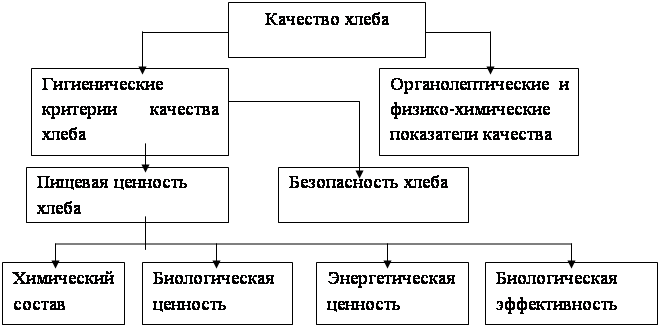 Рисунок 3 – Нормы технологического режима1.5 Влияние факторов на выход и качество продукцииНа фактический выход хлеба и расход муки влияют хлебопекарные свойства муки, влажность ее и теста, его рецептура, технологические потери и затраты, конструкция печей, стабильность и четкость работы дозировочной аппаратуры, разделочного оборудования, соблюдение производственной рецептуры и технологических параметров, режимы хранения готовых изделий и их упаковывания.Влажность муки. Co снижением влажности муки (но не менее 12 % против базисной 14,5 %) выход хлеба увеличивается; с увеличением влажности (но не более 15%) выход хлеба уменьшается При переработке муки с влажностью менее 12 % в расчетах принимают ее за 12 %.Хлебопекарные свойства муки. При переработке муки со средними хлебопекарными свойствами всегда получают расчетный выход продукции. При переработке муки с пониженными хлебопекарными свойствами нельзя получить нормальный выход хлеба, так как из-за ухудшения реологических свойств теста необходимо снижать массу воды на замес теста. Поэтому такую муку подвергают специальной обработке или применяют улучшители, смешивают с другими партиями муки с хорошими хлебопекарными свойствами, используют специальные технологические приемы.Масса дополнительного сырья. Масса дополнительного сырья регламентируется рецептурой. Замена одного вида сырья другим допускается в соответствии с нормами взаимозаменяемости сырья. Наличие в рецептуре значительной доли дополнительного сырья, например в сдобных изделиях, приводит к увеличению их выхода. В изделиях, в рецептуру которых входят только мука, дрожжи, соль и вода, норма выхода значительно ниже.Влажность теста. С увеличением влажности теста выход изделий увеличивается. Однако влажность хлеба — это показатель, регламентируемый нормативной документацией, поэтому на предприятии этот показатель выдерживают на уровне предельного. Снижение влажности теста на 1 % уменьшает выход продукции на 2—3 %.Технологические потери и затраты. Потери, вызванные несовершенной организацией производства и снижающие выход хлеба, называются технологическими потерями.Потери муки при приемке ее на предприятие Hm складываются из распыла муки при перевозке и хранении, засыпке, при просеивании, при недостаточном выколачивании мешков и других потерь до момента подачи муки к тестомесильной машине. При тарном хранении муки эти потери составляют 0,11 %. При бестарном приеме и хранении муки в сочетании с гибкими системами транспортирования внутри производства эти потери могут быть сведены до минимума (IIМ = 0,03 %).Потери муки и теста при замешивании и разделке теста Пт. При приготовлении полуфабрикатов в тестоприготовительных агрегатах Пт составляют 0,03—0,05 %, а при дискретном способе приготовления полуфабрикатов с применением деж Пт составляют 0,04—0,06 % па 100 кг муки. Снижение Пт возможно путем улучшения состояния тестоприготовительного и тесторазделочного оборудования, установления сборников для тестовых окрошек» и «шариков», устранения распыла муки.Биохимические и физико-химические превращения в процессе замеса тестаЗамес теста - это короткая, но весьма важная технологическая операция. Длительность процесса замеса для пшеничного теста составляет около 7.8 минут. Цель этой операции - получение однородной массы теста с определенными структурно-механическими свойствами. При замесе одновременно протекают физико-механические и коллоидные процессы, взаимно влияющие друг на друга. Под коллоидными процессами подразумевается гидратация белков клейковины, переход в раствор альбуминов и глобулинов, а также некоторых растворимых углеводов. С момента добавления к муке воды начинаются гидролитические и окислительные процессы под действием ферментов муки - эндоферментов. Содержание связанной воды в тесте при замесе составляет 0,3 г на 1 г сухих веществ. Остальная часть воды является свободной и участвует в гидролитических ферментных процессах в частности осахаривании крахмала под действие альфа - и бета-амилаз до мальтозы и глюкозы.Биохимические превращения в процессе брожения тестаБрожение теста протекает в период времени от момента замеса до деления теста на куски. Цель этого сложного процесса - разрыхление теста, а также придание ему определенных структурно-механических свойств, необходимых для последующих операций, накопление веществ, обусловливающих органолептические свойства готового хлеба (вкус, аромат, окраска). Комплекс реакций, одновременно протекающих на стадии брожения и взаимно влияющих друг на друга, объединяют общим понятием созревание теста. Созревание включает в себя микробиологические (спиртовое и молочнокислое брожение), коллоидные, физические и биохимические процессы. Спиртовое брожение вызывается дрожжами, в результате которого сахара превращаются в спирт и диоксид углерода. Дрожжи сбраживают сначала глюкозу и фруктозу, а затем сахарозу и мальтозу, которые предварительно превращаются в моносахариды. Источником сахаров являются собственные сахара зерна, перешедшие в муку, но главную массу составляет мальтоза, образовавшаяся в тесте при осахаривании крахмала.1.6 Подбор основного и вспомогательного оборудования        В проектируемом цехе принимаем следующее оборудование:Основное оборудование:Тестомесильная машина марки ТММ (рисунок 4) предназначена для замешивания теста из пшеничной и ржаной муки влажностью не менее 33%. Данная машина представляет собой тестомесильную машину с подкатной дежой 140 литров и оснащена функцией плавного изменения скорости вращения как приводов месителя, так и вращения дежи. Все несущие элементы конструкции, а также имеющие контакт с тестом изготовлены из нержавеющей стали.Крышка дежи содержит в себе смотровое стекло, ее конструкция практически полностью исключает распыление муки при замешивании. в процессе замешивания. Высококачественные комплектующие устройства под названием «Тестомесильная машина ТММ 1м» сводит к минимуму техническое обслуживание этого аппарата, что позволило ему приобрести широкую популярность в кругах точек общественного питания. Техническая характеристика показана в таблице 2.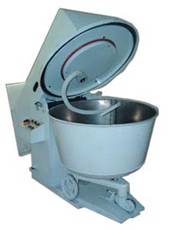 Рисунок 3 – Тестомесильная машина марки ТММ Таблица 2-Техническая характеристика тестомесильной машиныТестоделительная машина ХДФ-М2К тестоделительным относятся машины, выполняющие операции по разделению теста на куски одинаковой массы и формы. Сложность выполнения этих операций заключается в специфичности свойств теста: оно представляет собой продукт с капиллярно-пористой структурой, удерживаемой упругим эластично-пластичным скелетом, поры которого заполнены газом, состоящим из углекислоты, паров воды, спирта и других продуктов брожения. Под действием образующегося в процессе брожения газа увеличивается объем теста, уменьшается плотность и меняются структура и свойства составных частей. 
 Все тестоделительные машины делят тесто по объёмному принципу. Поэтому для получения кусков одинаковой массы тесто должно иметь постоянную равномерно распределённую плотность. Основным качественным показателем работы тестоделительных машин является точность массы кусков теста. Определение точности работы тестоделительной машины имеет конечной целью обеспечение выпуска стандартной продукции, сокращение производственных потерь и обнаружение возможных отклонений в технологических параметрах приготовления тестовых полуфабрикатов, представлена на рисунке 4. Технические характеристики ее представлены в таблице 3.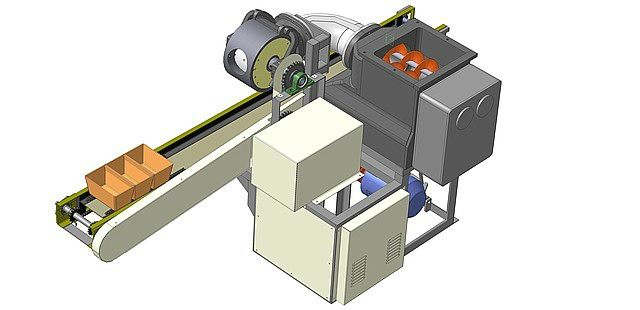 Рисунок 4- Тестоделительная машина ХДФ-М2. Таблица 3 – Технические характеристики тестоделителя ХДФ – 2МПринцип действия тестоделительной машины ХДФ-М2Тестоокруглительная машина Т1-ХТН предназначена для улучшения структуры, заделки поверхностных пор и придания тестовым заготовкам, поступающим из тесторазделочной машины, круглой формы. Применяется   на предприятиях хлебопекарной промышленности при выпечке хлеба и хлебобулочных изделий подовых сортов, представлена на рисунке 5.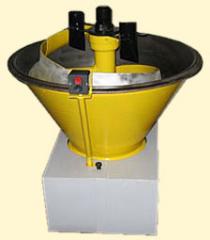 Рисунок 5- машины тестоокруглительной Т1-ХТНТаблица 4- Технические характеристики машины тестоокруглительной Т1-ХТН.Печь хлебопекарная с электрообогревом ротационная сборная типа «РОТОР-АГРО»Устройство, применяемое для нехитрой и профессиональной выпечки разнообразных вкуснейших хлебов и им подобным подобных - ротационная печь. Называется она так потому, что она оснащена замечательной функцией ротации тележек. Форма самой пекарской стандартной камеры обычно представляет собой призматические, а иногда и прямоугольные габариты. Также она обогревается исключительно благодаря такому явлению, как конвекция, а это значит, что вентиляторы занимаются сдувом теплого воздуха.Внутрь самой камеры печи может сразу же помещаться некоторое количество тележек стеллажа. Существуют печи с разнообразными классификациями крепежной системы тележек. В зависимости от него печь может размещаться как на крючке, так и на специализированной платформе. А в процессе выпечки необходимая подача пара производится благодаря наличию вмонтированного в печь парогенератора, который оказывает значительную помощь в глянцевости поверхности изготовляемых в печи хлебобулочных изделий. Печь представлена на рисунке 6, техническая характеристика «РОТОР-АГРО» представлена в таблице 5.Пожалуй, самый главный принцип действия работы ротационных печей можно охарактеризовать как раз тем, что ее основная задача состоит в нагреве динамических тележек порывами горячего воздуха. Подавляющее большинство таких вот печей для хлебопекарных изделий характеризуются, прежде всего, сравнительно небольшими, то есть действительно значительными по своей компактности размерами и, конечно же, сравнительно мощным и заметным качеством выпускаемой в итоге продукции. Схема общего вида печи представлена в приложении Б.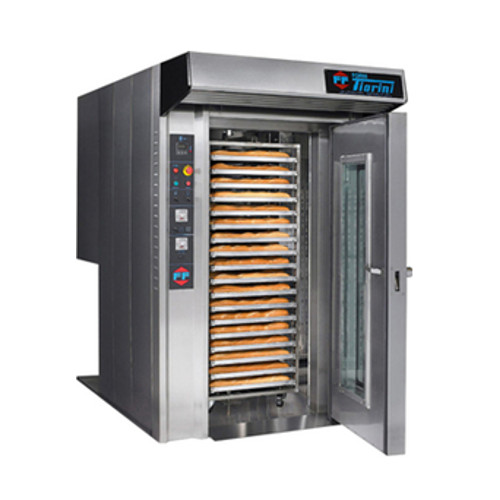 Рисунок 6- Печь хлебопекарная  ротационная сборная типа «РОТОР-АГРО»Таблица 5- Техническая характеристика «РОТОР-АГРО» Вспомогательное оборудование:Конвейерное оборудование Используется на всех этапах производства хлеба. Особенно важно использование конвейеров при автоматизации производственных линий на предприятиях с большой производительностью и относительно малым ассортиментом продукции.				Результатом грамотно спроектированной конвейерной системы являются: этом случае эффективность внедрения различных средств автоматизации максимальна, оборудование представлено на рисунке 7.Сокращение численности персоналаСокращение потерь времениСнижение количества бракаУлучшение качества продукцииСнижение потерь времени при переходах на другой вид продукцииЭкономия производственных площадейСоответствие требованиям СМКСоответствие санитарным нормам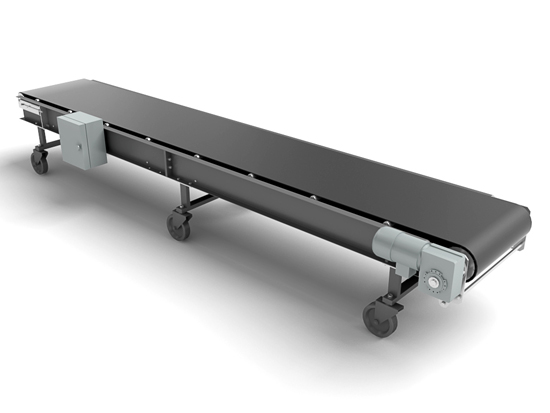 Рисунок 7 - Конвейерное оборудованиеПогрузчики Рекорд1S. Новое поколение автопогрузчиков Рекорд1S представлен на рисунке 8. 
Экологические показатели, требования безопасности и прочности, соответствующие директивам Европейского сообщества и международным стандартам. 
Беспрепятственный доступ ко всем агрегатам - гарантия легкости эксплуатации и технического обслуживания.
Эргономика
- Отличная эргономика рабочего места позволяет водителю работать продолжительно и без усталости.
- Модуль кабины эластично подвешен к шасси и обеспечивает изоляцию от вибрации и шума.
- Эргономичное сиденье c большим ходом, гидравлическими амортизаторами, с регулировкой по росту водителя.
- Щиток приборов оформлен, как отдельный модуль; короткая рулевая колонка, обеспечивающая свободное пространство вокруг педалей.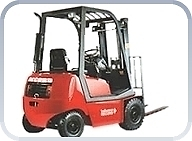 Рисунок 8 - Погрузчики Рекорд1S.
 Электрокары ЕП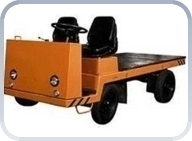 Рисунок 9- Электрокары ЕП
        Габариты и большая подвижность этих электрокаров делают удобным их использование для разнообразных грузов. Экономичные в момент покупки, электрокары остаются такими и в отношении поддержки. Их отличная рентабельность способствует экономии батареи. 
Электрооборудование выполняется в контакторно-резисторным варианте или с импульсным регулятором скорости "Куртис". 
Хорошо исследованная эргономика места водителя создает удобство, дополненное исключительной маневренностью и легким оперированием органами управления, представлена на рисунке 9.1.7 Контроль качества готовой продукцииКачество пшеничного хлеба оценивают в соответствии с требованиями нормативной документации по органолептическим и физико – химическими показателями. Показатели безопасности продукции отражаются в сертификатах соответствия.Действующие в настоящее время нормы качества на готовые изделия устанавливают: вид изделий (весовой или штучный), способ выпечки (подовый или формовой), органолептические показатели ГОСТ 5670 (форма, поверхность, окраска), вкус и запах.По органолептическим свойствам хлеб должен отвечать следующим требованиям:1) поверхность хлеба должна быть гладкой, без крупных трещин и других дефектов:2) окраска равномерная, верхняя и боковые корки должны иметь блеск, не подгоревшие и не отслаивающиеся;3) мякишпропеченный с равномерной пористостью, не липкий и не влажный, без«закала» (беспористой плотной полоски мякиша вдоль нижней корки, возникающей при выпечке хлеба в недостаточно прогретой печи) и «непромесов» (комочков муки или кусочков старого хлеба в толще мякиша);4) консистенция эластичная, быстро восстанавливающая форму;5) вкус приятный, соответствующий виду хлеба, умеренно кислым, не пересоленным, безпризнаков горечи, без постороннего привкуса;6) не должно быть хруста на зубах;7) отсутствие признаков плесневения, «картофельной болезни», примесей и поражения «чудесной палочкой». 8) Запах не должен быть затхлым и несвойственным данному виду хлеба.Показатели, определяемые физико – химическими методами: влажность ГОСТ 2194, кислотность ГОСТ 5670, пористость ГОСТ 5669, в изделиях, приготовленных с добавлением жира ГОСТ 5668, сахара ГОСТ 5672М (таблица 6).Таблица 6 - Физико-химические показатели1.8 Описание схемы контроля и автоматического регулирования процессаОписание работы печи. По окончании процесса расстаивания тележку, загруженную подиками закатывают в пекарную камеру печи, где происходит выпечка продукта. Получение необходимой температуры в пекарной камере и перенос тепла на выпекаемый продукт осуществляется за счет работы горелки и вентилятора рециркуляции. Вентилятор всасывает воздух из пекарной камеры через жалюзи левого короба пекарной камеры и прогоняет его через тепловой блок, где воздух, омывая элементы теплообменника, нагревается. Затем подогретый воздух поступает снова в пекарную камеру через распределительные жалюзи правого короба пекарной камеры. В пекарной камере нагретый воздух передает часть своего тепла выпекаемому продукту.Управление работой горелки и вентилятора, а также электромагнитным клапаном осуществляется с панели управления. Для получения качественного продукта при выпечке печь оснащена системой пароувлажнения. Вода через гребенки поступает в каскад парообразования, где происходит её испарение, после чего пар подается на выпекаемый продукт. Пароувлажнение происходит при выключенной горелке и вентиляторе рециркуляции на время, устанавливаемое на реле задержки. Это необходимо для того, чтобы пар не выдувался из пекарной камеры в течение необходимого времени. Время подачи воды устанавливается на реле времени, располдоженном на панели управления. Равномерность выпечки по высоте тележки регулируется жалюзями, расположенными на правом коробе пекарной камеры. Окончание выпечки сигнализируется звуковым сигналом. Для безопасности обслуживающего персонала перед выгрузкой тележки из печи необходимо выключить вентилятор рециркуляции и привод тележки и включить вытяжной вентилятор. После этого производится выгрузка тележки из печи.Схема автоматизации ротационной печи представленна в приложении А1.9 Мероприятия по технике безопасности, противопожарной безопасности и охране окружающей среды
     Производственный корпус на генплане расположен по отношению к жилым строениям с подветренной стороны с учетом преобладающего направления ветров, на генплане предусмотрено два въезда для автомашин на территорию хлебозавода. Подъездные пути заасфальтированы и доступны для свободного маневрирования пожарных машин. Ширина подъездных путей 6 метров. Свободная от застройки территория озеленяется разбивкой газонов и посадкой деревьев.
    Для наружного пожаротушения вокруг производственного корпуса предусматривается замкнутое водопроводное кольцо с системой гидрантов на расстоянии 150 м друг от друга, 5 метров от стен зданий и 2 метра от дорог. Для внутреннего пожаротушения в главном корпусе и подсобных помещениях установлены пожарные краны на высоте 1,35 метров от пола с выкидными рукавами, стволами, а также огнетушители типа ОУ-5 и порошковый  ОП-6. Хлебозавод размещен на специальной территории в черте города. Ширина санитарно-защитной зоны 50 метров, соответственно предприятие относится к 5 классу. Санитарные разрывы между зданиями, освещаемые через окна, обеспечивают нормальное дневное освещение внутри помещения и нормы аэрации воздушного объема между самими зданиями. Согласно нормам СН-245-71 минимальное расстояние между зданиями составляет 12 метров.

    Генеральный план предприятия отвечает санитарным и противопожарным нормам проектирования промышленных объектов.При проектировании территории учтен характер технологического процесса с точки зрения выделяемых вредностей (пыль, газ, дым, шум, вибрация).На предприятии используются вентиляции приточной системы, вытяжной системы, крышная, оконная, воздушный душ (обдувка на рабочих местах в печном отделении), воздушно-тепловая завеса (калориферы, которые отсекают попадание холодного воздуха в производство в отделении экспедиции). Метеорологические условия в производственных помещенияхБольшое влияние на здоровье и работоспособность человека оказывают метеорологические условия в помещениях. Они характеризуются температурой, относительной влажностью, скоростью движения воздуха. По ГОСТ 12.1.005-88 "Воздух рабочей зоны, общие санитарно-гигиенические требования" оптимальными условиями для нормальной жизнедеятельности организма принято t = 18-20С. Относительная влажность воздуха 60%, скорость воздуха 0.3 м/с. Для обеспечения благоприятных условий в рабочих зонах производственных помещений осуществляется комплекс мероприятий основами, которых является совершенствование технологических производств и оборудования, связанных со значительными тепло- и влаговыделениями, механизации тяжелых работ по разгрузке и загрузке паровых котлов. Кроме того, предусматривается вентиляция, местные отсосы, устройства воздушно-типовых завес, обеспечение удобной спецодеждой. Внешние ограждения горячих трубопроводов изолируем так, что бы температура на поверхности не превышала во избежание ожогов и чрезмерного выделения тепла в окружающую среду. В пекарном отделении особое внимание уделено вентиляции. Кроме этого предусмотрена естественно-вытяжная вентиляция. 
Интенсивность вентиляции характеризуется кратностью вентиляционного воздухообмена, то есть количеством обмена воздухом в данном помещении, которое подается или извлекается из него в течение 1часа. Кратность воздухообмена в тарном складе муки проектируемого предприятия: 3-4 раза в час.Хлебобулочные изделия и хлеб проходят стадию остывания в хлебохранилище. Тепловыделения при хранении в открытых контейнерах принимаем из расчета 22 ккал от 1 кг хлеба; температура изделия снижается с 90С -20С, потери влаги при этом составят 2-4 %. Поэтому в хлебохранилище и экспедиции предусмотрена приточно-вытяжная вентиляция.
                     Пылевоспламенение и борьба с ним.Присутствие пыли в производственных помещениях приводит к хроническим заболеваниям легких. Кроме того, при определенной концентрации пыли с возникновением искры может произойти взрыв. По ГОСТ 12.1.005-88 допускается концентрация мучной пыли в воздухе равная 2мг/м3.

Противопожарная   техника.
В соответствии с "Пожарными нормами строительного проектирования промышленных предприятий и местного поселения" на хлебозаводе предусмотрены меры по обеспечению противопожарной безопасности, к ним отнесено:

-автомобильные дороги, спланированные таким образом, что имеется возможность подъезда пожарных автомобилей ко всем зданиям;
-на территории устанавливают пожарные гидранты;
На каждом этаже производственного корпуса, в административно-бытовых помещениях предусмотрено наличие огнетушителей и гидрантов (D трубопровода = 5мм). Для эффективной работы имеются повышающие давление насосы до 5атмосфер. 
В цехе предусмотрена автоматическая порошковая система пожаротушения соли металлов с различными специальными добавками.
Предусмотрена система извещения о пожаре, телефон
Размещение и безопасная эксплуатация оборудования
После просеивания мука поступает для замеса в тестомесильное отделение замешивание происходит в кольцевом дежевом агрегате 49/1.
Очистка тестоспусков и бункеров производится скребками на длинной рукоятке. Для уменьшения шума заменяют износившиеся детали, обеспечивается окраска оборудования в светлые тона.

Меры безопасности при эксплуатации сосудов работающих под давлением

На данном х/з предусмотрена котельная, предназначенная для снабжения производства паром и горячей водой. Оборудована котлами, работающими под давлением 0,6мпа. Кроме того, на х/з используются воздуходувки типа 1-А, создающие давление 0,03-0,08 мпа, болоны для хранения, перевозки и использования сжатых, сжиженных газов при складе БХМ.


Освещение
Освещенные объекты представляют собой закрытые помещения в длительном пребывании в них рабочих.

Проектом предусмотрено 2 вида внутреннего освещения: рабочее и аварийное (для эвакуации персонала в случае погашения рабочего освещения).
Для освещения производственных помещений в основном приняты люминесцентные лампы.Задачей любой осветительной установки является обеспечение достаточной освещенности рабочей поверхности и создание благоприятного распределения яркости стен и потолка в поле зрения рабочего.
Питание осветительных установок осуществляется от трансформаторных подстанций, общих для электросилового оборудования и электрического освещения. Питание рабочего и аварийного освещений предусмотрено от разныхтрансформаторов. из главных операций в ходе технического процесса является приготовление теста. Поэтому в тестомесильном отделении обеспечено освещение: естественное и искусственное (снип II-4-79). 
При работе людей в ночное время на х/з предусмотрено искусственное освещение, по линии границ заводской территории освещаемость составляет 0,5 лк, а в переходах и входах дверей она 2 люкса.

Бытовые помещения
      Согласно СанПиН на производстве имеются гардеробы уличной одежды, комнаты питания, комнаты для эмоциональной разгрузки, оборудованные удобной мебелью и имеющие расслабляющую атмосферу, бельевая (грязную одежду обычно сдают в бельевую после двух смен работы), санузлы, душевые с горячей и холодной водой, медицинский пункт.Охрана окружающей средыНа предприятиях хлебопекарной  промышленности проводят мероприятия по охране атмосферного воздуха, почв, водоемов, недр, растительного и животного мира от производственных загрязнений. Основным источником загрязнения атмосферного воздуха является сжигание различного топлива. Характер загрязнения зависит от вида топлива, особенностей горения и очистки выбросов. Вредные вещества, находящиеся в атмосфере, способствуют возникновению у человека острых респираторных заболеваний.На хлебозаводах и кондитерских фабриках для улавливания мелкодисперсной мучной, сахарной и другой пыли применяются рукавные матерчатые фильтры. Запыленный воздух просасывается через ткань рукавов, освобождаясь при этом от содержащихся в нем механических примесей. Выбрасываемый в атмосферу воздух не должен содержать пыли больше, чем установлено санитарными нормами. В борьбе за чистоту воздуха большое значение имеют зеленые насаждения; они уменьшают его запыленность и снижают концентрацию газообразных веществ.						В хлебопекарной промышленности вода используется на разные нужды. Она входит в рецептуру продукции, используется для мойки сырья, в качестве охладителя или направляется для поддержания необходимых санитарно-гигиенических условий в производственных помещениях и на территории предприятия, для получения пара. Вода, входящая в состав готовой продукции, должна отвечать требованиям ГОСТ 2874-82 «Вода питьевая. Гигиенические требования и контроль за качеством». Вода, использованная на производственные нужды и уже отработавшая, называется сточной. Состав ее зависит от вида выпускаемой продукции и используемого сырья, от технологических особенностей производства и других факторов. Сточные воды делятся на две группы: нормативно-чистые и загрязненные. Нормативно-чистые сточные воды содержат незначительное количество загрязнений и не требуют очистки. Загрязненные сточные воды содержат загрязнения выше нормы и должны быть очищены на специальных сооружениях биологической очистки.Почва в зоне расположения хлебозаводов  может быть загрязнена отходами производства, металлическими банками, деревянными ящиками, бочками другой тарой из-под сырья. Эти загрязнения могут привести к нарушению санитарного режима предприятия. Необходимо проводить мероприятия, направленные на сокращение скоплений вредных отходов, загрязняющих почву.При выборе участков для строительства пищевых предприятий рекомендуется использовать малопригодные или непригодные для сельского хозяйства земли. Это позволяет сберечь земельные ресурсы. Строительство автомобильных дорог для предприятий пищевой промышленности ведут в обход сельскохозяйственных угодий.								Для улучшения условий труда и защиты окружающей территории от загрязнений предприятия хлебопекарной промышленности отделяются от жилых кварталов санитарно-защитной зоной. Санитарно-защитные зоны и территории предприятий озеленяют, создают цветники и газоны.Состояние качества атмосферного воздуха и характеристики источников загрязнения атмосферыВо многих городах России неблагоприятная экологическая обстановка связана с повышенным загрязнением атмосферного воздуха выбросами промышленных предприятий и транспорта.Самыми распространенными загрязняющими веществами, поступающими в атмосферу в наибольших количествах составляют выбросы следующих веществ: твердые вещества, диоксид серы, оксид углерода, оксиды азота и летучие органические соединения (ЛОС). Специфические загрязняющие вещества составляют около 2% от общего количества всех загрязняющих веществ, поступающих в атмосферу. Следует отметить, что несмотря на незначительные объемы поступления специфических загрязняющих веществ в атмосферу, их вклад в загрязнение приземного слоя атмосферы в городах и регионах РФ может быть весьма ощутимым, т.к. большинство из них отличается высокой токсичностью (сероводород, сероуглерод, серная кислота, метилмеркаптаны, бенз(а)пирен, свинец и др.).2.  Расчетная часть.2.1. Расчет материального баланса.Таблица 7 -Расчет количества выпускаемых изделийРасчет  количества  изделий в сутки   35 000   :  0,340    =  102942штРасчет количества изделий в год  102942* 330 = 33 970 860штТаблица 8 -Установочная рецептураТаблица 9-Плановый выходПлановый выход взят из нормативов на выпечкуТаблица  10 -Расход основных видов сырьяМука    в сутки  = 0,330   *   102942  =  33 970, 860 кгМука в год  33970,860  * 330  = 11 210 383 кгДрожжи в сутки = 0,005 * 102942  = 514,710кгДрожжи в год  = 514,710  * 330  = 514,710кгТаблица  11 -Расход  потерь  и  затрат  на  сырье0,11% от 0,330  = 0,11 * 0,33 /100 = 0,00036  ; в сутки 0,00036 *102942 =37,0600,1 от 0,005 = 0,1 * 0,005/ 100 =  0,000005  Таблица  12 -Расход  сырья  с  учетом  потерьВ сутки муки с учетом потерь необходимо     33870,860  + 37,060 + 205,880  =  34 113,800В год  муки с учетом потерь необходимо 34213,800  * 330 = 11 257 554,000кгТаблица  13-Содержание сухих веществ в тестеРасчет расхода воды- расчет сухого вещества:G= ( 100 * 0,855)  +  ( 1,5 * 0,25 ) + (1,3 *0,965 )  = 87,130 кг- по ГОСТу  влажность теста – 46%,    т.е.   на сухое вещество приходится:       100   -  46   =  54 %- расчет  массы теста с водой:       87,130   *  100  /  54   = 161,352 кг- расчет количества воды:      161,352  - 102,8  =  59,55 кг   принимаем  60 кгТаблица 14 -Производственный рецепт2.2.Технологический расчет основного оборудования.Таблица  15 -Технологические режимы производства изделий Таблица  16- Данные для расчета производительности печи2.2.1.Расчет количества печей.Расчет часовой производительности печиПч  =  Н * К * м * 60 / т   ;                                                                             (1)где:   Пч   –   часовая производительность, кг/ч           Н   -   количество люлек в печи, шт           К   -   количество форм в люльке, шт           м   -   масса одного изделия, кг            т    -   время выпечки, мин          60    -   переводной коэффициентПч  =  16 *  13 * 0,340 * 60 /  30  = 141,44 кг/чРасчет суточной производительности печиПс   =   Пч  *  Т  ;                                                                                      (2)где:   Пс   -   суточная производительность печи,      кг/сутки          Пч   -   часовая производительность печи,         кг/ч            Т     -   время работы в сутки,   ч  Пс  =  141,44  *  23  =  3253,12  кг/суткиРасчет количества пече-часов необходимых для выполнения суточного задания          Н п.ч.   =   Рс /  Пч  ;                                                                          (3)    где:    Нп.ч.  -  количество пече-часов, ч           Рс       -  суточное задание на выработку, кг           Пч      -  часовая производительности, кг/чНп.ч.  = 35144,250   /  141,44 =  248, 274  чРасчет количества печей необходимых для обеспечения заданной производительностиНп   =   Нп.ч.  /  Т  ;                                                                                         (4)где:   Нп     -  количество печей,          Нп.ч.  -  количество пече-часов, ч          Т       -    время работы в сутки, чНп  =  248,274  /  23     = 10,803Принимаем для выполнения суточного задания 11 печей «РОТОР-АГРО»Расчет коэффициента загрузки печиКз  =  Нрасч   /   Н прин;                                                                                  (5) где:   Кз          -   коэффициент загрузки оборудования,         Н расч   -  рассчитанное количество оборудования,         Н прин  -  принятое количество оборудования,Кз = 10,803 / 11   =  0,9822.2.2. Расчет тестомесительных машин.Часовая производительность машины ТММ принимаем исходя из технической характеристики машины          П =1300 кг/чКоличество  тестомесительных машин равно Н  = Суточное задание / (часовая производительность  * 23)   Н  = 35248,875 / 1300 * 23 = 1,18Принимаем к установке 2 тестомесительные машины Коэффициент загрузки  оборудования К  = Н рассчитанное / Н принятое           К  =  1,18 / 2  = 0,592.2.3. Расчет тестоделительных машин.Часовая производительность машины ХДФ- М2 принимаем исходя из технической характеристики машины   П = 2100 шт /ч Количество тестоделительных машин  равноН  = Суточное задание / (часовая производительность* 23)     Н  = 102942 / 2100 * 23 = 2,13Принимаем у установке 3 тестоделительные  машины Коэффициент загрузки  оборудования К  = Н рассчитанное / Н принятое           К  = 2,13 / 3 = 0,722.2.4. Расчет тестоокруглительных машин.Часовая производительность машины Т1- ХТИ    принимаем исходя из технической характеристики машины     П = 1800 шт/ч Количество тестоокруглительных машин  равноН  = Суточное задание / (часовая производительность * 23)                               Н = 102942 / 1800 * 23 = 2,48Принимаем к установке 3 тестоокруглительные машиныКоэффициент загрузки  оборудования   К  = Н рассчитанное / Н принятое                  Кз  = 2,48 /3 = 0,83Таблица  17 -Количество принятого оборудования2.3.  Расчет  энергозатрат.2.3.1. Расчет  годового расхода силовой электроэнергии.Gэл.  =  Р * Н * Ко * Кз * Фэф   ;   кВт . ч  ;                                                    (6)где:  Gэл.    –   годовой расход электроэнергии,   кВТ.ч         Р         -   мощность двигателя,  кВт.ч	         Ко      -   коэффициент использования электроэнергии , 0,8         Кз      -   коэффициент загрузки оборудования ,таблица 11         Фэф   -   эффективный фонд времени работы оборудования , ч 7590чДля печи…Gэл.   =  3,4 * 11 * 0,8 * 0,982 * 7590 = 223005,13 кВт.чДля тестомесильной машиныGэл.   =  4,75 * 2 * 0,8 * 0,59 * 7590 =34033,56 кВт.чДля тестоделительной машиныGэл.   =  1,35 * 3 * 0,8 * 0,72 * 7590 =17705,95 кВт.чДля тестоокруглительной машиныGэл.   =  2,42 * 3 * 0,8 * 0,83 * 7590 =36588,66 кВт.ч2.3.2. Расчет расхода пара  ( воды, газа)Gп   =  П  *  Н  *  Ко  *  Кз* Фэф ,  кг                                                              (7)где:    П   -   расход пара(воды, газа) в час,  м3           Н  -   количество оборудования,           Ко  -  коэффициент использования пара,           Кз -  коэффициент загрузки оборудования,           Фэф  - эффективный фонд времени работы оборудования, чРасчет воды для печиGв = 0,01 * 11 * 0,8 * 0,982 * 7590 =6558,98 м3Расчет газа для печиGг  = 11,5 * 11 * 0,8 * 0,982 * 7590 = 754282,06 м3Таблица 18- Сводная таблица затрат различных видов энергии3. Экономическая часть3.1 Расчет капитальных затратТаблица19 -Расчет стоимости оборудования, транспортных средств, инструмента, инвентаряПример расчетов:а). Расчет по горизонтали:1. Стоимость 1 105 522   = цена * количество =    12 160 7422.Затраты на монтаж = 30% от стоимости = 3 648 222,6 руб.                                                                                                                                                                                    3. Сметная стоимость = стоимость + затраты на монтаж =15 808 964,6                                         руб.                                                                                                                                                                                                                                                                                 4. Сумма амортизации = =   1343761,99                                       б). Расчет по вертикали:1. Сметная стоимость неучтенного оборудования = 15% от сметной стоимости технологического оборудования = 3360367,34 руб.;                                                                                                                                  2. Норма амортизации неучтенного оборудования = 9,48                                  3. Сметная стоимость инструмента, инвентаря = 1% от сметной стоимости всего технологического оборудования = 224024,49                                                           3.1.1 Расчет стоимости производственного зданияb (ширина) – 60   м;                                                     l (длина) –  120  м;h (высота) –  7,2  м;v (объём) -  51 840          ( м3)                                                                                        (8)Цена 1 м3 здания равна 1500 руб.                                                                                 (9)77 760 000Таблица 20 - Структура основных производственных фондовПриме расчетов:1. Процент на здания = = 74,57                                            (10)                                                                                  2. На данном производственном участке запланирован   Фондоотдача =   =     0,325                                                                 (11)         Фондоёмкость =   =3,069                                                                     (12)3.2 Расчет численности работников цеха и фонда заработной платы (ФЗП)       Таблица 21 - Баланс рабочего времени одного рабочего        Таблица 22- Расчёт численности основных и вспомогательных рабочихПример расчетов:1. Численность явочная в смену = =4/1= 4 чел.;                   (13)                                                           2. Численность явочная в сутки = численность явочная * количество смен =           =4*3= 12 чел.;                                                                                                                     (14)3. Численность списочная в сутки = численность явочная в сутки * коэффициент списочного состава (1,18 – коэффициент списочного состава, таблица 3) = 12*1,18=15 чел.                                                                                                                                       (15)                                                                                           Таблица 23 - Расчёт фонда заработной платы основных и вспомогательных рабочихПример расчета:1. =                               час.                                                                 (16)                                         2.=                                        руб.                                                               (17)                                                     3. =                                                   руб.                                                       (18)                                                            4. Дночн = Фт * 0,2 =                                                                                                            (19)                                            5.  =                                                                                                     (20)                                                                         6.  =                                                                                                    (21)                                                               7.  =                                                                                                            (22)                                                              8. Нач-я на з/п =  =                                                                                            (23)                                                          9. Ср. мес. з/пл. 1 раб = =                .                                   (24)                                                     Таблица 24 - Расчёт численности ФЗП, ИТР, служащих, младшего обслуживающего персонала и содержание цехового персоналаПример расчёта:1.Суммарный месячный оклад = месячный оклад * кол. ед. =                                     (25) 2. Фокл= суммарный месячный оклад * 11 =                                                                   (26)                                        3.  =                                                                                                                 (27)                                             4. Фокл+ Дпр =                                                                                                                    (28)                                          5. Доплата за отпуск = =                                                            (29)                                                   6. Год. з/пл = Фокл + Дпр + Доплат. =                                                                                     (30)                                                                    7. Начисление на з/пл = =                                                                            (31)                                                        8. Содержание персонала = год. з/пл + начисление на з/пл =                                       (32)Таблица 25 - Сводная таблица по численности и ФЗП з/пл работников цеха3.3 Расчёт себестоимости и цены продукцииТаблица 26- Расчёт сырья на изготовление изделияПример расчётов:1. Количество на годовой выпуск =   руб.                                                                               (33)2. Сумма на год =                                          руб.            (34)Таблица 27 - Расчёт стоимости различных видов энергииПример расчёта:1. Количество на годовой выпуск =                                                                           =количество на 1000 шт. * годовой выпуск/1000=                                                        (35)                                        2. Сумма на год = тариф * кол – во на год =                                                                   (36)                                                    Таблица 28 - Расчёт сметы расходов на содержание и эксплуатацию оборудованияПример расчёта:1. Содержание оборудования и рабочих мест.=                                                   руб.1.1. З/пл вспомогательных рабочих =                    руб.                                                   (37)                                                              1.2. Начисления на з/пл вспомогательных рабочих =                                           руб.  (38)                                                1.3. Стоимость смазочных материалов составляет 0,05% от сметной стоимости всего оборудования, транспортных средств, инструмента, инвентаря =                 руб.       (39)                                 2. Текущий ремонт оборудования составляет 6% от сметной стоимости всего оборудования, транспортных средств, инструмента, инвентаря =                   руб.     (40)                                  3. Содержание транспортных средств составляет 1% от сметной стоимости транспортных средств =        руб.                                                                                    (41)                                                                                                          4. Амортизация оборудования, транспортных средств, инструмента, инвентаря =                             руб.                                                                                                                        (42)                                                                                                                                    5. Прочие расходы составляют 1% от суммы =             руб.                                     (44)                                              6. Расходы на энергию составляют =                   руб.                                              (45)Таблица 29 - Расчёт сметы цеховых расходовПример расчёта:1. Содержание цехового персонала =                    руб.                                                  (46)                                                                    2. Содержание зданий составляет 1% от стоимости здания =           руб.                    (47)3. Текущий ремонт составляет 2% от стоимости здания =             руб.                       (48)4. Амортизация здания составляет 3,1% от стоимости здания =             руб.              (49)5. Расходы на рацион., испыт.=150000 руб.                                                                    (50)               6. Расходы на охрану труда составляет 20% от фонда з/пл всех рабочих цеха ==                    руб.                                                                                                                (51)                  7. Износ малоценного оборудования составляет 1% от суммы =               руб.           (52)                                                                                                                                      8. Прочие расходы составляют 1% от суммы статей =              руб.                             (53)Таблица 30 - Калькуляция себестоимости 1000 у.е. Структура себестоимостиГодовой выпуск: 33 970 860 шт.Пример расчёта:1. Затраты на 1000 шт. = =                                                              руб.                                                                                             (54)2. Состав ==                                                                (55)                                                         3.3.1 Расчёт оптовой цены 1000 шт. продукции1. Общие заводские расходы (затраты на содержание аппарата заводоуправления, амортизация основных фондов заводоуправления, затраты на командировки, налоги и сборы) составляют 200% от фондов з/пл основных рабочих.(Фз/плосн.рабочих*200%)/100%=                                                                               =                             руб.                                                                                                                            (56)2. Производственная себестоимость = цеховая себестоимость + общезаводские расходы =                                                      руб.                                                      (57)                                                                                                                               3. Производственная себестоимость 1000 шт. составляет (производственная себестоимость / годовой выпуск) * 1000 =                                                   руб.                                                                                                  (58)4. Внепроизводственные расходы (расходы на реализацию хранения, транспортировку до станции отправления, упаковку, погрузку и т.д.), составляет 5% от производственной себестоимости =                                                            руб.             (59)                                                                5. Полная себестоимость  = производственная  себестоимость +  внепроизводственные расходы =                                                                   руб.                                                  (60)                                                                                                                                               6. Полная себестоимость 1000 шт.= ==                                                                                      руб.                     (61)7. Рентабельность проектируемого цеха, составляет 15% от себестоимости.Прибыль = =   руб.                                                                                                                           (62)8. Оптовая цена годового выпуска = полная себестоимость год. выпуска + прибыль год. выпуска =                                                                      руб.                                       (63)                                                                                                       9. Оптовая цена 1000 шт. = =                                          руб.                  (64)                Таблица 31 -Технико – экономические показатели цехаПример расчёта:1. Производительность труда =                               шт;       (65)      2. Трудоёмкость = эффективный фонд времени * численность основных работников/ производственная мощность =                                                                                          ЗаключениеВ дипломном проекте представлены современный цех по производству пшеничных батонов.Использование средств автоматизации и механизации позволяет сохранить численность работающих, повысить культуру производства, сделать производство более безопасным.Принятые мероприятия позволят снизить себестоимость продукции и сделать производство более прибыльным.Список используемых источников.Документация ОАО Даниловский хлебозаводМероприятия по технике безопасности, противопожарной безопасности и охране окружающей среды на хлебозаводах [Электронный ресурс]/ Режим доступа:http://mppnik.ru/publ/588-shema-proizvodstva-hleba-na-sovremennom-hlebozavode.htmlАвтоматизация процессов приготовления хлеба [Электронный ресурс] / Режим доступа:http://document.ua/docs/tdoc14240.phpТестоделительная машина [Электронный ресурс]/ Режим доступа: http://www.findpatent.ru/patent/212/2126631.htmlМашина округления заготовок теста [Электронный ресурс] / Режим доступа: http://www.findpatent.ru/patent/224/2246833.html[Электронный ресурс] / Режим доступа: http://mppnik.ru/publ/588-shema-proizvodstva-hleba-na-sovremennom-hlebozavode.htmlКозьмина Н.П. Биохимия хлебопеченияН.Л. Зайцев. Экономика промышленного предприятия М.:ИНФРА - М. 1996.Справочник начальника цеха промышленного предприятия З.А. Арабянц и др. -  М.: Экономика, 1987.О.И. Волков. Экономика предприятия М.:ИНФРА - М. 2000.Е.Л. Контора. Экономика предприятия СПб.: Питер. 2003.В.Я. Горфинкель. Экономика предприятия М.: ЮНИТИ - ДАНА. 2001.Из пшеничной мукиТестоХлеб, не более1го сорта3,0-3,53,0Показатель«Стандар»T1-XT2AВместимость дежи, л330330Длительность замеса, мин106...10Число качаний месильного рычага, мин-123,524,2Мощность электродвигателя, кВт4,53Частота вращения дежи, мин-1 5,96,46Масса машины без дежи, кг553662Производительность техническая, кусков/мин.16 – 48 Точность деления теста в %1,6 Количество шнеков2 Электродвигатель3 кВт, 960 об/мин. Передача от электродвигателяклиноременная Количество ремней2 Габаритный размеры машины, мм (ДхШхВ)1335х830х1160 Масса машины, кг610Тип машиныс неподвижной спиралью и вращающейся конусной чашей.Масса обрабатываемых тестовых заготовок , кг:Наименьшая0,22Наибольшая1,20Производительность, шт /мин:Частота вращения чаши ( об /мин)62 и 40Мощность установленного электродвигателя (кВт)1,1Габаритные размеры (мм ) :Длина1070Ширина1030Высота1040Высота до места загрузки ( мм )809Занимаемая площадь не более (м2)0,94Масса не более (кг )335Наименование параметраТип печи «РОТОР-АГРО»Тип печи «РОТОР-АГРО»Наименование параметра202302Производительность, по: - кондитерским изделиям (отсадное печенье), кг/ч - по батону ГОСТ 27844-88 - по формовому хлебу 5Л10до 200 144 150до 240 172 225Размер листа, мм600х800600х1100Расстояние между ярусами тележек, ярус/мм.15 (104), 18 (88), 20 (79), 22 (70)15 (104), 18 (88), 20 (79), 22 (70)Номинальная электрическая мощность, электр/газ, кВт69,3 / 2,278,9 / 2,2Диапазон рабочих температур60° - 300°60° - 300°Номинальное напряжение питающей сети, В380 (с нулевым проводом)380 (с нулевым проводом)Род токаТрехфазный переменныйТрехфазный переменныйЧастота тока, Гц5050Рабочее давление воды, МпаНе менее 0,3Не менее 0,3Номинальный расход газа, куб.м/час./жидкого топлива, кг/час /электроэнергии/кВт/час4,6 / 4,6 / 356 / 5 / 39Рабочее давление природного газа -среднее, кПа2-102-10Количество тележек, загружаемых в камеру выпечки, шт.11Габаритные размеры, мм.1720х2580х26051945х2770х2605Масса печи, кг, не более15001850ПоказательПшеничный батон «Солнечный»Влажность	 ≤ 47 %Пористость	≥ 50 %Кислотность ≤ 3ºНаименованиеизделияСуточная программа, тМасса одного изделия, кгКоличество выпускаемых изделий,  штКоличество выпускаемых изделий,  штНаименованиеизделияСуточная программа, тМасса одного изделия, кгв   суткив   годХлеб пшеничный          35      0,34010294233 970 860   Наименование   сырья  Количество компонентов ,  кг  Количество компонентов ,  кг   Наименование   сырьяНа 1 изделиеНа 100 кг мукиМука пшеничнаяДрожжи прессованныеСоль поваренная      0,330      0,005      0,005       100,000            1,500            1,300Итого:      0,340       102,800   Наименование изделияМасса,  кгПлановый выход,  %Хлеб белый пшеничный       0,340              136,1Наименование сырьяРасход на 1 изделие, кгРасход сырья  , кгРасход сырья  , кгНаименование сырьяРасход на 1 изделие, кг  в  суткив    годМука пшеничнаяДрожжи прессованныеСоль поваренная   0,330   0,005   0,00533 970, 860     514,710     514,71011 210 383,000     169 854,300     169 854,300Итого:   0,340Наименование потерь и затрат   %потерьКоличество потерь,    кгКоличество потерь,    кгНаименование потерь и затрат   %потерьНа 1 изделие  в суткиМука  при  приемке  и  храненииМука  на  разделкуСоль повареннаяДрожжи прессованные   0,11   0,6   0,1   1,0    0,00036    0,00200    0,000005    0,00005     37,060   205,880        0,514        5,140Наименование сырьяРасход  сырья ,   кгРасход  сырья ,   кгНаименование сырья        в  сутки        в  годМука пшеничнаяСоль повареннаяДрожжи прессованные   34 213,800        515,225        519,850  11 290 554,000       170 024,250       170 024,250Итого:   35 248,875Наименование сырьяМасса,       кгВлажность,         %Содержание сухих веществ,Содержание сухих веществ,Наименование сырьяМасса,       кгВлажность,         %          %         кгМука пшеничнаяДрожжи прессованныеСоль поваренная100,00     1,50     1,30      14,5      75,0        3,5       85,5       25,0       96,5  85,500    0,375    1,255Итого:102,80        -       87,06        -Наименование сырьяКоличество , кгМука пшеничнаяДрожжи прессованныеСоль повареннаяВода        100,000            1,500            1,300          60,000  Режимы производстваПараметры режимов- продолжительность брожения закваски, мин-продолжительность брожения теста, мин-продолжительность расстойки, мин-продолжительность выпечки, мин-срок выдерживания на предприятии, ч              180 – 240                60  - 90                  35 – 50                35 – 45                    14      Наименование изделийМарка печиЧисло батонов на противнеКоличество противней на тележкеБатон пшеничный«РОТОР-АГРО»            16            13ОборудованиеКоличествоКоэффициент загрузкиПечь «РОТОР-АГРО»-Тестомесительная машина «ТММ»-Тестоокруглительная машина..-Тестоделительная машина..11233             0,982             0,59             0,72             0,83      Наименование оборудованияЭлектроэнергия, кВт.чВода техническая,  м3Газ природный,     м3ПечьТестомесительная машинаТестоделительная машинаТестоокруглительная машина223005,1334033,5617705,9536588,666558,98754282,06Итого311333,36558,98754282,06Наименование элементовКол - во, шт.Цена за единицу, руб.Стоимость оборудования, руб.Затраты на монтаж, руб.Сметная стоимость, руб.АмортизацияАмортизацияНаименование элементовКол - во, шт.Цена за единицу, руб.Стоимость оборудования, руб.Затраты на монтаж, руб.Сметная стоимость, руб.норма, %сумма, руб.12345678Основное оборудованиеОсновное оборудованиеОсновное оборудованиеОсновное оборудованиеОсновное оборудованиеОсновное оборудованиеОсновное оборудованиеОсновное оборудованиеПечь111 105 52212 160 7423 648 222,615 808 964,68,51343761,99Тестоделительная машина2113 703227 40668 221,8295 627,819,557 647,421Тестоокруглитель3500 0001 500 000450 0001 950 00011,5224 250Тестомеситель 3365 5901 096 770329 0281 425 79815,5220 998,69ИТОГО:192084815149849184495472,419 480 390,4551 846 658.101Неучтенное оборудование3360367,349,48277 011,151Всего технологического оборудо вания22 402 448,962 123 669,252Инструмент   инвентарь224024,4918 467,212Транспортные средстваТранспортные средстваТранспортные средстваТранспортные средстваТранспортные средстваТранспортные средстваТранспортные средстваТранспортные средстваАвтомуковоз11 990 0001 990 00597 0002 587 0006,5168 155Тележка теллажная3534 5901 176 060352 8181 528 87819,5298 131,21Всего оборудо вания, транспорт ных средств, инвентаря554109405181509785445290,4029423109,1935,48466 286,21Элементы ОПФСметная стоимость ОПФСостав, %123Здания77 760 00074,57Технологическое оборудование22 402 448,9621,48Инструмент, инвентарь22 402,4900,021Транспортные средства4 115 8783,95ИТОГО:104 278 326,49100Элементы ОПФСметная стоимость ОПФСостав, %123Здания77 760 00074,57Технологическое оборудование22 402 448,9621,48Инструмент, инвентарь22 402,4900,021Транспортные средства4 115 8783,95ИТОГО:104 278 326,49100Элементы времениКоличество времени1. Календарный фонд времени:выходные днипраздничные36510412ИТОГО:1162. Номинальный фонд времени (365-116)плановые невыходы:очередной отпускобщественные государственные обязанностиболезньучёба24928433ИТОГО:383. Эффективный фонд времени                                (249 – 38)                                 211*8 – 9 16794. Расчет коэффициента списочного состава1,18Наименование профилейТариф разрядКол-во оборудования, шт.Норма обслуживания, шт/чел.Числен ность явочная, челКол-во сменЧисленность явочная в суткиЧисленность списочная, чел12345678Основные рабочиеПекарь- мастер411111334Машинист линии формирования4661222Укладчик- упаковщик2331111Машинист-тесторазделочных машин5231111ИТОГО:78Вспомогательные рабочие:слесарь4-1222электрик3-1111механик4-1222ИТОГО:55ВСЕГО:1213Наименование профилейНаименование профилейТарифный разрядЧислен. СписочнаяЧасовая тарифная ставка, руб.Суммарный эф. Фонд времениФонд по тарифу, руб.Доплата премий, руб.Фонд основной з/п, руб.Фонд допол, руб.Фонд общий з/пл, руб.Начисление на з/пл, руб.Среднемесячная  з/пл, руб12234567910111213Основные рабочиеПекарь - мастер44795117531116535949054,752065589,75241070,05682306659,807613571,508627460,2358Машинист линии формирования445958395797525677896,31475421172192,91647614438265,427460,24Тестовод55510083958395007135751553075181255,68181734330,682461331,961428905,51136Машинист тесторазделочных машин55510083958395007135751553075181255,68181734330,682461331,961428905,51136Укладчик упаковщик33290335830222025688755910765252,04545624359,0455166079,506126014,96023ИТОГО8047294,3642140580,301вспом. Рабочиеслесарь442933358312294265449,9577743,967427,11364645171,0136171615,489626882,12557Электрик442933358312294265449,9577743,967427,11364645171,0136171615,489626882,12557механник332873358292146248324,1540470,163076,97727603547,0773160543,522625147,79489ИТОГО1893889,105503774,5018ВСЕГО9941183,4682644354,803Наименование должностиКоличество штатных единицМесячный оклад, руб.Сумма месячный окладФонд по окладу, руб.Доплата премий, руб.Фонд по окладупремийДоплата за отпуск, руб.Годово заработок, руб.Начисление на з/пл., руб.Содер. Цехового персонала, руб.1234567891011Начальник участка135035038503272,507122,5831,257953,752115,7010069,45Техник-технолог225050055004675101751187,511362,53022,4314384,93уборщик511055060505142,5011192,51306,2512498,753324,6415823,39транспортировщик318054059405049109891282,5012271,53264,2215535,72лаборант220040044003740814095090902417,9411507,94ИТОГО:13109023402574021879476195557,553176,514144,9367321,43Категория персоналаЧисленность,челФ з/пл, руб.Начисления на з/пл, руб.12341. Основные рабочие15202,9953,992. Вспомогательные рабочие3. Служащие1353176,514144,93ИТОГО:53 379,4914 404,91Наименование сырья и материалаКоличествоКоличествоЦена за единицу, рубльна год, рублейНаименование сырья и материалана 1000 у.е.на годовой выпуск, у.е.Цена за единицу, рубльна год, рублей12345основные материалыосновные материалыосновные материалыосновные материалыосновные материалыМука пшеничная первого сорта10011 210 38335392 363 405Дрожжи хлебопекарные1,52 547,511458164 380,091Соль пищевая поваренная1,32 208,10591022 081,059ИТОГО:11 215 138,6392 549 899Наименование энергииКоличествоКоличествоТариф, руб.∑ на год, рублейНаименование энергиина 1000 у.е.на годовой выпуск, у.еТариф, руб.∑ на год, рублей12345электроэнергия109 114,123311333,33,27	528 946,93газ45 037,3432754282,064,75982 113,363вода5 179 290,076558,982,20395,5424ИТОГО:1 511 455,84Статьи расходовСумма, руб.12Содержание оборудования и рабочих мест 67 784,40Текущий ремонт оборудования, инструмента и инвентаря1 108,03Содержание транспортных средств4 662,86Амотизация оборудования1 846 658,10Возмещение износа, ремонт инвентаря1 920 213,39Прочие расходы19 202,13Расходы на энергию1 511 455,84ИТОГО по смете:5 371 084,75		Статьи расходовСумма, руб.12Содержание цехового персонала67321,43Содержание зданий104 278, 326Текущий ремонт зданий1 555 200Амортизация зданий777 600Расходы на рационализацию, опыты и изобретения150000Расходы на охрану труда528 870,96Износ малоценного инвентаря2 240,244Прочие расходы31 855,108ИТОГО по смете:3 217 366,07Статьи затратЗатраты на годовой выпуск, руб.Затраты на 1000 у.еСостав, %1234сырьё и материалы11 215 138,62897,5642,2з/пл основных рабочих8 068 294,36420,698,3начисления на з/пл основных рабочих53 379,49459,70,92смета расхода на содержание и эксплуатацию оборудования5 371 084,75677,52,46смета цеховых расходов3 217 366,07873,75,63ИТОГО цеховая себестоимость:19 856 968,905 329,15100,2Наименование показателейЕдиницы измеренияКоличество123Производственная мощностьшт.33 970 860Капитальные затратыруб.Фондоотдачашт./руб.                     0,325                                                                 Фондоёмкостьруб./шт.3,069Численность работниковчел.Производительность трудашт./чел.Численность основных рабочихчел.Цеховая себестоимость на 1000 у.е заготовкируб.Трудоёмкостьчел. час/шт.Прибыль годового выпускаруб.Оптовая цена 1000 шт. руб.